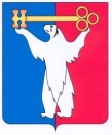 АДМИНИСТРАЦИЯ ГОРОДА НОРИЛЬСКАКРАСНОЯРСКОГО КРАЯРАСПОРЯЖЕНИЕ_____________2024	   г. Норильск                               №___________О предварительном согласовании предоставления земельного участка на праве собственности и утверждении схемы расположения земельного участкаРассмотрев заявление Нагорной Олеси Юрьевны, действующей от имени Умалатова Абдулкадира Магомедовича (паспорт 0419 486371, выдан ГУ МВД России по Красноярскому краю 12.03.2020, код подразделения 240-008, место жительства: Красноярский край, город Красноярск, улица Электриков, дом № 14, квартира № 2), на основании доверенности зарегистрированной в реестре за № 24/178-н/24-2023-2-1010 от 31.10.2023, руководствуясь пп. 6 п. 2 ст. 39.3, ст. 39.15, ст. 39.20 Земельного кодекса Российской Федерации, Административным регламентом предоставления муниципальной услуги «Предварительное согласование предоставления земельного участка» на территории муниципального образования город Норильск», утвержденным постановлением Администрации города Норильска от 25.08.2015 № 442 (далее – Административный регламент),Предварительно согласовать Умалатову Абдулкадиру Магомедовичу предоставление на праве аренды земельного участка с условным номером 24:55:0601001:30:ЗУ1 площадью 1981 кв.м, с видом разрешенного использования «обслуживание автотранспорта», образованного из земель промышленности, энергетики, транспорта, связи, радиовещания, телевидения, информатики, земель для обеспечения космической деятельности, земель обороны, безопасности и земель иного специального назначения, расположенного по адресу: Российская Федерация, Красноярский край, городской округ город Норильск, город Норильск, автодорога «Норильск-Алыкель 24 километр», земельный участок 82А.Земельный участок входит в территориальную зону: зона производственных объектов (ПП).2.	Утвердить схему расположения земельного участка на кадастровом плане территории, образуемого в результате раздела земельного участка с кадастровым номером 24:55:0601001:30, с сохранением исходного в измененных границах, образованного из земель промышленности, энергетики, транспорта, связи, радиовещания, телевидения, информатики, земель для обеспечения космической деятельности, земель обороны, безопасности и земель иного специального назначения, с условным номером 24:55:0601001:30:ЗУ1 площадью 1981 кв.м, расположенного по адресу: Российская Федерация, Красноярский край, городской округ город Норильск, город Норильск, автодорога «Норильск-Алыкель 24 километр», земельный участок 82А (прилагается).3.	Управлению имущества Администрации города Норильска направить копию настоящего распоряжения:3.1.	в адрес Умалатова Абдулкадира Магомедовича в порядке и сроки, предусмотренные Административным регламентом;3.2.	в адрес Федеральной службы государственной регистрации, кадастра и картографии в течение 5 рабочих дней с даты его издания.4.	Умалатову Абдулкадиру Магомедовичу обеспечить выполнение кадастровых работ, необходимых для образования испрашиваемого земельного участка в соответствии со схемой.5.	Умалатов Абдулкадир Магомедович вправе обращаться без доверенности с заявлением об осуществлении государственного кадастрового учета испрашиваемого земельного участка, указанного в п. 1 настоящего распоряжения.6.	Контроль исполнения п. 3 настоящего распоряжения оставляю за собой.7.	Настоящее распоряжение вступает в силу с даты издания и действует в течение двух лет.Заместитель Главы города Норильскапо земельно-имущественным отношениями развитию предпринимательства                                                                             Д.А. БусовКузьмина Ольга Валерьевна43-71-80СОГЛАСОВАНО:РАССЫЛКАУправление имущества					                                    3Управление по градостроительству и землепользованию  		                     1Норильский отдел Управления Росреестра по Красноярскому краю                    1Кузьмина Ольга Валерьевна                                                                                     43-71-80 	  (подпись)                (дата)                                                              (телефон)Ефремова Наталья Викторовна                                                                                     43-71-80 	  (подпись)                (дата)                                                              (телефон)Счастная Людмила Владимировна                                                                                   43-71-80 доб. 1406	  (подпись)                                      (дата)                                         (телефон)Махотин Роман Викторович                                                                               43-71-80 доб. 1474	  (подпись)                             (дата)                                                (телефон)Заместитель начальника Правового управления Администрации города НорильскаЗаместитель начальника Правового управления Администрации города НорильскаЗаместитель начальника Правового управления Администрации города НорильскаЗаместитель начальника Правового управления Администрации города НорильскаЗаместитель начальника Правового управления Администрации города НорильскаЗаместитель начальника Правового управления Администрации города Норильска________           _________________           _________________           _________________           _________В.В. ШаталоваВ.В. ШаталоваВ.В. ШаталоваПроект правового актаПроект правового актаПроект правового актаПроект правового актаПроект правового актаПравовой актПравовой актПравовой актПравовой актПравовой актподлежит направлениюподлежит направлениюподлежит направлениюне подлежит направлениюне подлежит направлениюподлежит направлениюподлежит направлениюне подлежит направлениюне подлежит направлениюне подлежит направлениюПрокуратураПрокуратураПрокуратураНорильская транспортная прокуратура Норильская транспортная прокуратура Норильская транспортная прокуратура НГСДНГСДНГСДКСПКСПКСПСайт Администрации города Норильска (для обеспечения независимой антикоррупционной экспертизы НПА и их проектовСайт Администрации города Норильска (для обеспечения независимой антикоррупционной экспертизы НПА и их проектовСайт Администрации города Норильска (для обеспечения независимой антикоррупционной экспертизы НПА и их проектовСПС Гарант, Консультант+СПС Гарант, Консультант+СПС Гарант, Консультант+СПС Гарант, Консультант+СПС Гарант, Консультант+СПС Гарант, Консультант+СПС Гарант, Консультант+СПС Гарант, Консультант+Регистр МНПА Красноярского краяРегистр МНПА Красноярского краяРегистр МНПА Красноярского краяРегистр МНПА Красноярского краяРегистр МНПА Красноярского краяРегистр МНПА Красноярского краяРегистр МНПА Красноярского краяРегистр МНПА Красноярского краяОбщественное обсуждение проектов правовых актовОбщественное обсуждение проектов правовых актов